 Консультации  для родителей в целях профориентационный работы школы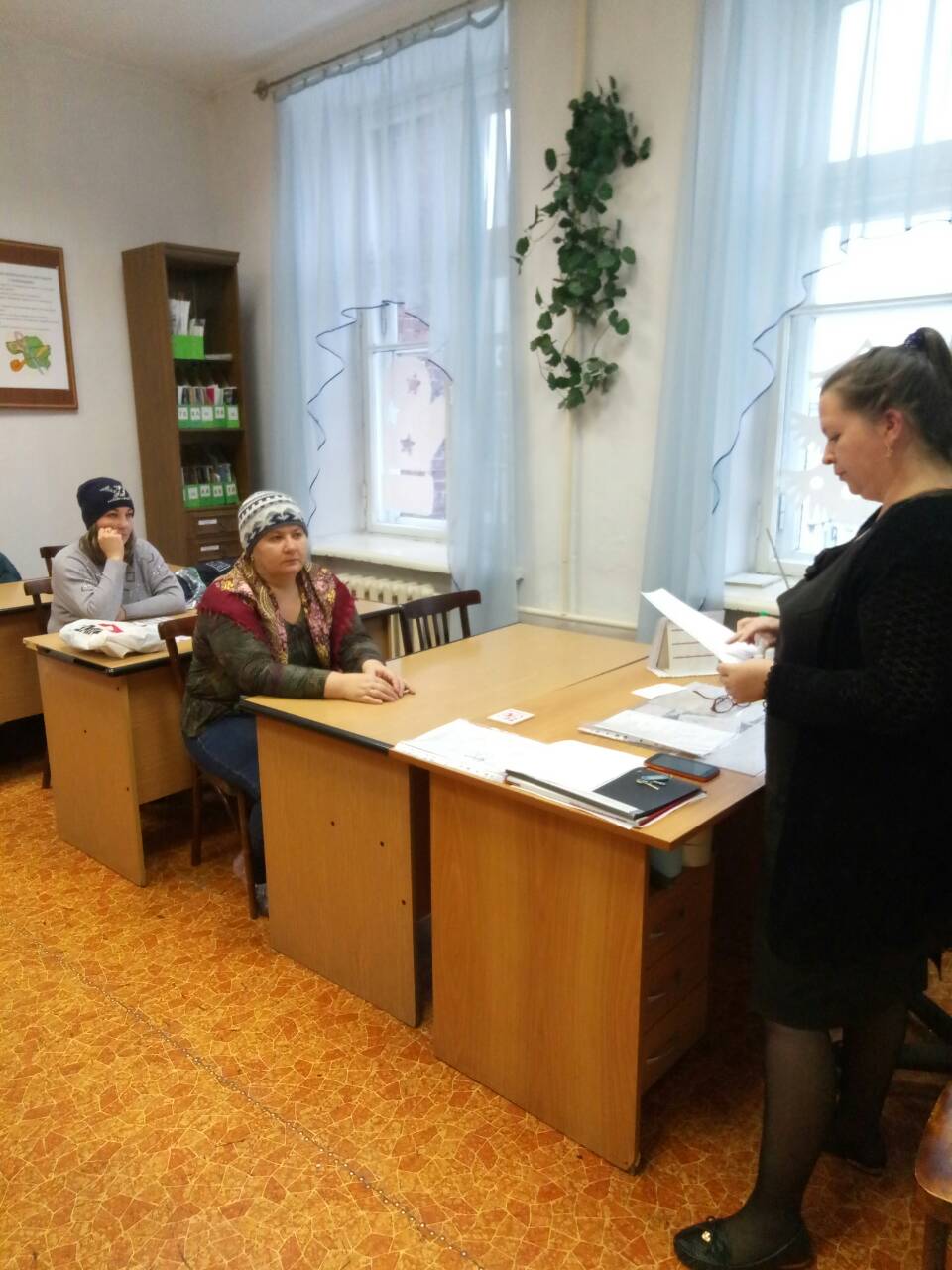 Специалисты школы проводят  ежемесячные профориентационные консультации для родителей.  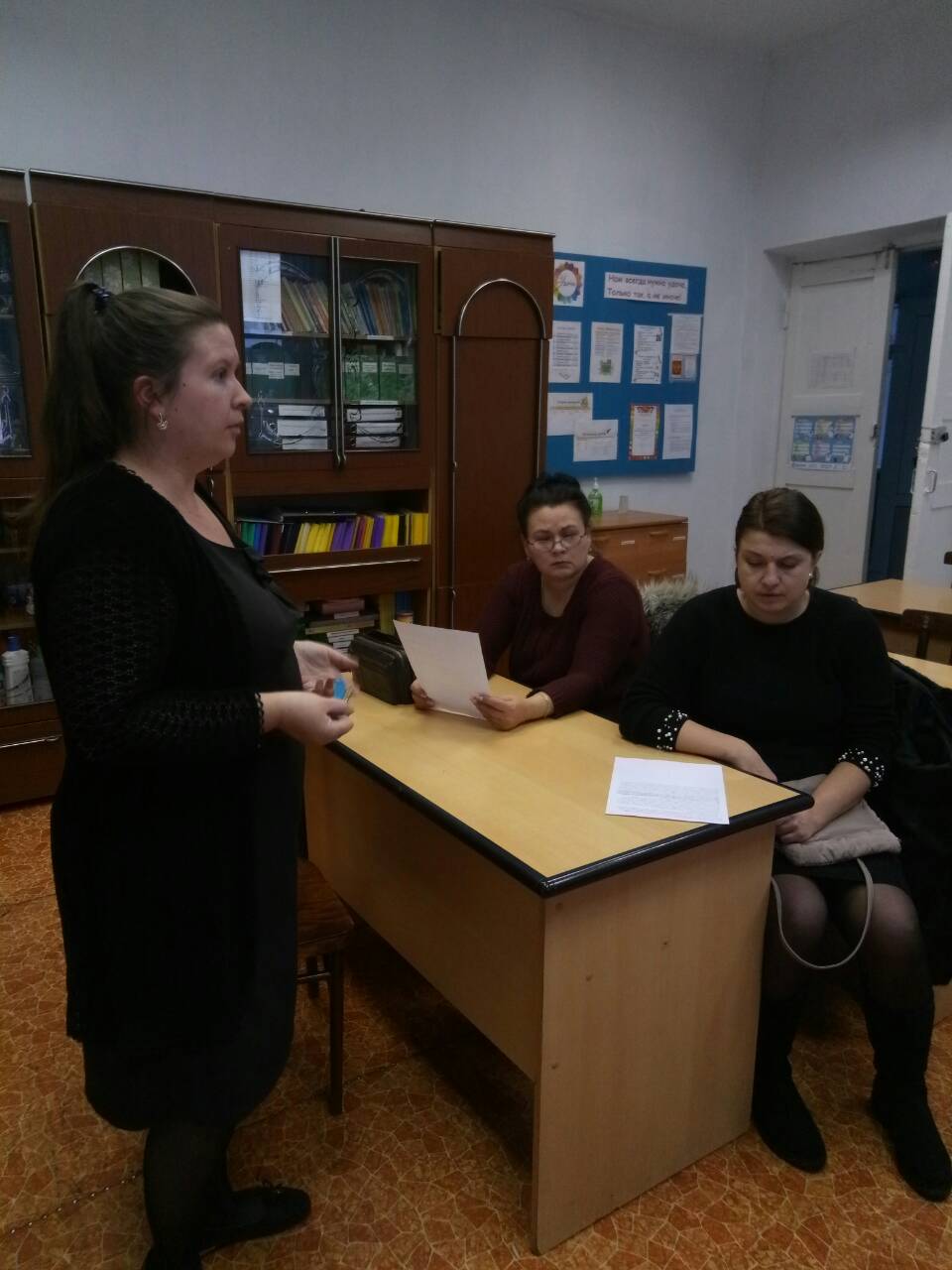 